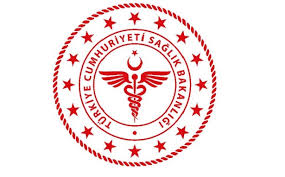                SAVUR PROF. DR. AZİZ SANCAR İLÇE DEVLET HASTANESİİLAÇ-BESİN ETKİLEŞİM LİSTESİ               SAVUR PROF. DR. AZİZ SANCAR İLÇE DEVLET HASTANESİİLAÇ-BESİN ETKİLEŞİM LİSTESİ               SAVUR PROF. DR. AZİZ SANCAR İLÇE DEVLET HASTANESİİLAÇ-BESİN ETKİLEŞİM LİSTESİ               SAVUR PROF. DR. AZİZ SANCAR İLÇE DEVLET HASTANESİİLAÇ-BESİN ETKİLEŞİM LİSTESİKODU:İY.LS.19YAYINLAMA TARİHİ:07.08.2018REVİZYON TARİHİ:03.01.2022REVİZYON NO: 01SAYFA SAYISI:03KULLANILAN İLAÇTİCARİ İSMİETKİLEŞİMİ OLAN BESİNLERÖNLEMLERACE İNHİBİTÖRLERİKAPTOPRİL, RAMİPRİL, ENALAPRİL, FİSİNOPRİL, LİSİNOPRİL, KİNAPRİL, BENAZEPRİL, SİLAZAPRİL, PERİNDOPRİL, TRANDOLAPRİLKapril, Kaptopril, Enalap, Enapril, Konveril, Renitec, Vasolapril, Acerilin, Rilace, Zestril, Sinopryl, Zestoretic, Sinoretic, Acuitel, Coversyl, Preterax, Delix, Monopril, Cibacen, Cibadrex, İnhibace, Tarka, GoptenPotasyumca zengin besinler 
(muz, kayısı, turunçgiller, patates)Birlikte kullanılmamalıdır.ANTİASİTLERALUMİNYUM İÇERENLERKompensan, Gaviscon, Mucaine, Talcid, DankPortakal suyuAynı anda kullanılmamalı, en az 2 saat ara verilerek kullanılmalıdır.ANTİBİYOTİKLERPENİSİLİN ORALCliacil, Penos, Alfoxil, Penbak, Augmentin, Duobaktam, Ampisina, AmoklavinAsitli besinler (turunçgiller, rafine edilmiş soslar -ketçap, mayonez, hardal- gazlı içecekler) kafein, domates, meyve sularıBirlikte kullanılmamalıdır.ERİTROMİSİNErimicin, Eritro, Eritrosif, EriyrocinAsitli besinler (turunçgiller, rafine edilmiş soslar -ketçap, mayonez, hardal- gazlı içecekler) kafein, domates, meyve sularıBirlikte kullanılmamalıdır.SİPROFLOKSASİNCifluran, Ciprasid, Cipro, Sispres, Ciproktan, Loxasid, Proxacin, Roflazin, Ürociproxin, Roxin, Sanset, Sifloks, Siprobel, SiprosanSüt ve süt ürünleri gibi kalsiyumdan zengin besinler (pekmez, susam, fındık, fıstık, kurutulmuş meyveler, kuru baklagiller, yeşil yapraklı sebzeler)Aynı anda kullanılmamalı, en az 2 saat ara verilerek kullanılmalıdır.TETRASİKLİNLERTetra, TetraletKalsiyum (süt ve süt ürünleri), demir (tüm kırmızı etler, kuru baklagiller, koyu yeşil sebzeler, domates, pekmez)Aynı anda kullanılmamalı, en az 2 saat ara verilerek kullanılmalıdır.ANTİDEPRESANLARMOKLOBEMİDAurorix, LobemTiramince zengin besinler (krem peynir dışındaki tüm peynirler, karaciğer, salam gibi fermente sosisler, fermente soya fasülyesi ürünleri, bazı balıklar, çikolata, kahve, bazı bira ve şaraplar) Birlikte kullanılmamalıdır.ANTİENFLAMATUVARSULFASALAZİNSalazopyrinFolik asit (ekmek, mısır gevreği, yeşil yapraklı sebzeler, brokoli, ıspanak, bezelye, portakal, mercimek)Birlikte kullanılmamalıdır.ASETİLSALİSİLİK ASİTAspirinC vitamini, Folik asit (ekmek, mısır gevreği, yeşil yapraklı sebzeler, brokoli, ıspanak, bezelye, portakal, mercimek), Demir (tüm kırmızı etler, kuru baklagiller, koyu yeşil sebzeler, domates, pekmez)Etki azalması.ANTİFUNGAL İLAÇLARTriflucanSüt, yoğurt, alkolEtki azalması.ANTİKANSER İLAÇLARETOPOSİT, MERKAPTOPURİN, BUSULFAN, ESTRAMUSTİN, KEPESİTABİN, FLUOROUROSİL, TEMOZOLAMİD, HİDROKSİKARBAMİD, İMATİNİB, TRETİNOİN, TALİDOMİT, TACROLİMUSVepesid, Puri-nethol, Myleran, Estracyt, Xeloda, UFT, Temodal, Hydrea, Glivec, Vesanoid, Thalidomide, PrografGreyfurtAynı anda kullanılmamalı, en az 2 saat ara verilerek kullanılmalıdır.ANTİKOAGÜLANLARVARFAİNCoumadin, Orfarin1. K vitaminden zengin besinler (yeşil sebzeler, yonja, ıspanak, kurubaklagiller, balık)
2. E vitamini (yeşil yapraklı bitkiler, yağlı tohumlar, tahıl taneleri, kuru baklagiller)
3. 1 litreden fazla dondurma1. Tüketimi sınırlandırılmalıdır.

2. Birlikte Kullanılmamalıdır.

3. Tüketimi sınırlandırılmalıdır.ANTİKONVÜLZANLARFENİTOİN, FENOBARBİTALEpdantoin, EpanutinK vitaminleri (ısırgan, balık, kabak, karnabahar, karaciğer), D vitaminleri (balıkyağı, süt, tereyağ)Tüketimi sınırlandırılmalıdır.VALPROİK ASİTConvulexKarnitin (kırmızı et)Birlikte kullanılmamalıdır.BENZODİAZEPİNLERMİDAZOLAM, DİAZEPAM, ALPRAZOLAM, KLORDİAZEPOKSİT, LORAZEPAMDormicum, Diazem, Lizan, Nervium, Apo-Alpraz, Xanax, Libkol, Librax, Klipaks, AtivanGreyfurt suyuBirlikte kullanılmamalıdır.BRONKODİLATÖRLERTEOFİLİNBronkolin, Talotren, Teobag, Teokap, Theo-durÇay, kahve, çikolata gibi teofilin içeren besinlerTüketimi sınırlandırılmalıdır.TERFENADİNGreyfurtBirlikte kullanılmamalıdır.Ca KANAL BLOKERLERİFELODİPİNE, NİFEDİPİNE, NİMODİPİNE, NİSOLDİPİNE, NİTRENDİPİN, VERAPAMİL, AMLODİPİN, DİLTİAZEMPlendil, Adalat, Kardilat, Nidicard, Nidilat, Nimotop, Syscor, Isoptin, Veroptin, Fibrocard, Tarka, Amiodis, Amiocard, Amiovas, Diloptin, Monovas, Nipidol, Norlopin, Norvadin, Norvasc, Vasocard, Vazkor, Altizem, Dilcor, Dilticard, Diltizem, Baypres, NitrensinGreyfurt suyu, meyan köküBirlikte kullanılmamalıdır.DEMİR PREPARATLARIFerrosanol Duodenal, Ferrum Fort, Ferplex, Maltofer, Gyno, FerrosanolSüt ve süt ürünleri gibi kalsiyumdan zengin besinler (pekmez, susam, fındık, fıstık, kurutulmuş meyveler, kuru baklagiller, yeşil yapraklı sebzeler)Aynı anda kullanılmamalı, en az 2 saat ara verilerek kullanılmalıdır.DİÜRETİKELRTRİAMTEREN, AMİLORİDE, SPİRONOLAKTONTriamteril, Moduretic, Aldactazide, AldactonePotasyumca zengin besinler 
(muz, kayısı, turunçgiller, patates)Birlikte kullanılmamalıdır.KARDİYAK GLİKOZİTLERDİGİTOKSİNDigitoksinMeyan KöküKesinlikle kullanılmamalıdır.KORTİZONLU İLAÇLARDekort, Prednol, Prednisolon, DeltacortilTuz, şeker, süt, yoğurt, peynirBirlikte kullanılmamalıdır.LAKSATİFLERBİSAKODİLBelkunis, Bisakol, SekolaksSütBirlikte kullanılmamalıdır.STAİNLERATORVASTATİN, SİMVASTATİN, FLUVASTATİN, PRAVASTATİN, SERİVASTATİNAtor, Lipitor, Lipovas, Zocor, Zovatin, Lescol, Provachol, LipobayGreyfurt suyuBirlikte kullanılmamalıdır.TİROİD İLAÇLARITROİD HORMONLevotiron, TeforSoya fasülyesi, şalgam, lahanaSalgıyı inhibe eder.VİTAMİNLERC VİTAMİNİEser-vit, Redoxon, Vitabiol-CSütAynı anda kullanılmamalı, en az 2 saat ara verilerek kullanılmalıdır.